Rates & Unit Rates – RP.2	Name: _________________________________________ Period: 1  2  3  4These rates have been recorded from actual world-record holders!  Determine the unit rate for each one, and SHOW YOUR WORK. Then, write the unit rate below the rate. Use an emoji to show your reaction!  Rates & Unit Rates – RP.2				Name: KEYPeriod: 1  2  3  4These rates have been recorded from actual world-record holders!  Determine the unit rate for each one, and SHOW YOUR WORK. Then, write the unit rate below the rate. Use an emoji to show your reaction!  Record & Record HolderRateWork SpaceUnit RateYour Reaction(Emoji-Style!)Longest Human Tunnel traveled through by a Dog Skateboarder(Otto the Bulldog)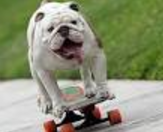 _____ humans   per tunnel 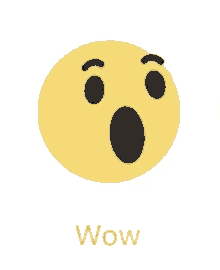 Fastest Piggy Back(Owen Larson & Jordan Botright)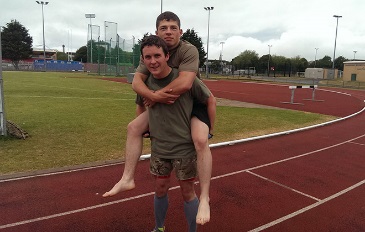 Most Toilet Seats Broken on Head (Kevin Shelley)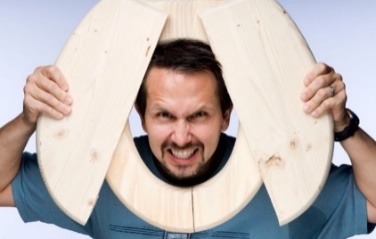 Record & Record HolderRateWork SpaceUnit RateYour Reaction(Emoji-Style!)Fastest Time to Pop 100 Balloons by a Dog (Twinkie)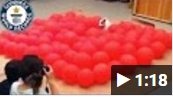 Most Balls Caught by a Dog with its Paws (Purin the Beagle)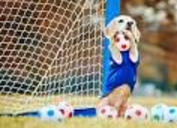 Longest Nails(Lee Redmond)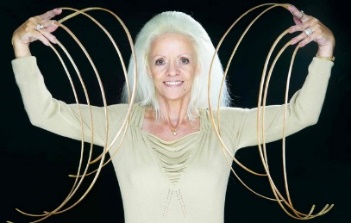 Most Big Macs Consumed(Donald Gorske)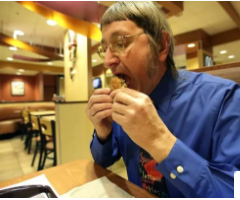 Record & Record HolderRateWork SpaceUnit RateYour Reaction(Emoji-Style!)Longest Human Tunnel traveled through by a Dog Skateboarder(Otto the Bulldog)5  150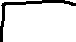 30 humansper tunnelFastest Piggy Back(Owen Larson & Jordan Botright)15  16811.2 minutesper mileAnswers varyMost Toilet Seats Broken on Head (Kevin Shelley)45  2,07046 toilet seats per minuteAnswers varyRecord & Record HolderRateWork SpaceUnit RateYour Reaction(Emoji-Style!)Fastest Time to Pop 100 Balloons by a Dog (Twinkie)40  1002.5 balloonsper secondAnswers varyMost Balls Caught by a Dog with its Paws (Purin the Beagle)6  8414 ballsper minuteAnswers varyLongest Nails(Lee Redmond)5  15230.4 inches per nailAnswers varyMost Big Macs Consumed(Donald Gorske)25  16,250650 Big Macs per yearAnswers vary